Tíha a beztížný stav – řešeníPracovní list je určen pro studenty středních škol a žáky 2. stupně ZŠ. Jeho cílem je se seznámit s tíhou a beztížným stavem.Pokusy: Tíha a beztížný stav_______________________________________________________Označte nepravdivý výrok:Tíhová síla, která působí na těleso o hmotnosti 50 kg, má hodnotu 490,5 N.Tíha a gravitační síla jsou stejné fyzikální veličiny.Tíha je důsledek gravitačního působení.Napište alespoň tři příklady, kde se setkáme v běžném životě s beztížným stavem.S beztížným stavem se můžeme setkat například při skákání na trampolíně, v letadle při turbulencích nebo také na některých atrakcích v lunaparku.Proč by váhy na Měsíci ukazovaly menší hmotnost než na Zemi?Většina vah neměří hmotnost, ale jejich tíhu v gravitačním poli. I přestože je hmotnost všude ve vesmíru stejná, váhy na Měsíci by ukazovaly asi šestkrát menší hodnotu, protože gravitační síla, tedy i tíha, která působí na Měsíci, je slabší.Určete, která z uvedených sil je tíha a která je gravitační síla.Obrázek vlevo znázorňuje tíhu, jelikož je zde působiště v místě styku tělesa s podložkou. Obrázek vpravo znázorňuje gravitační sílu, která má působiště v těžišti tělesa.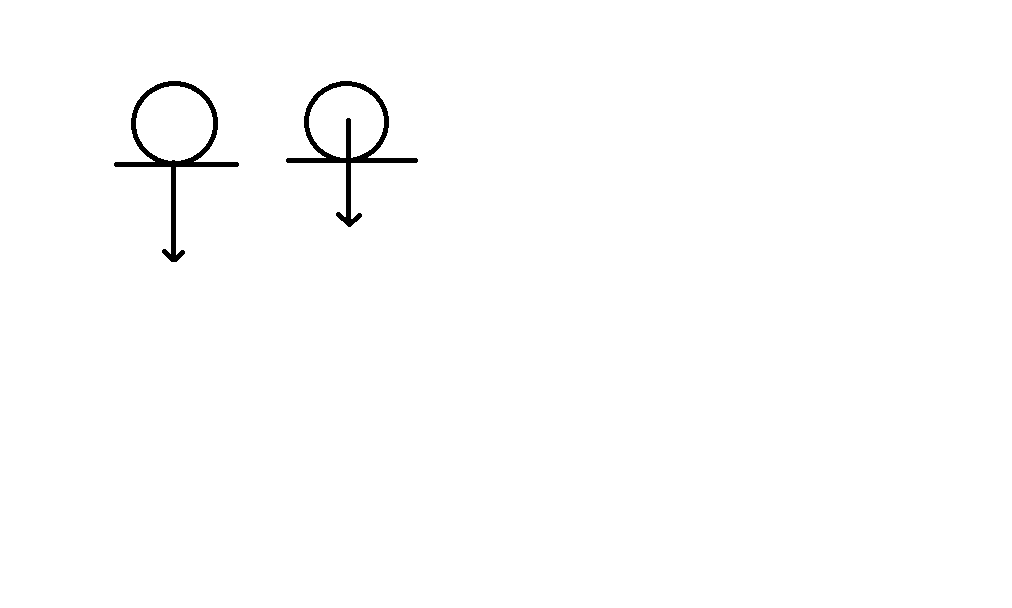 Co jsem se touto aktivitou naučil/a:………………………………………………………………………………………………………………………………………………………………………………………………………………………………………………………………………………………………………………………………………………………………………